BOVEN OOGLIDCORRECTIEWanneer u ouder wordt, is het heel normaal dat de bovenste oogleden wat meer gaan hangen dan in de jongere jaren. Dit kan onder andere komen door het verlies van elasticiteit in de huid. Hierdoor wordt de huid ruimer. Daarnaast verslapt de spier die het ooglid opheft.In sommige gevallen kan dit zo hinderlijk zijn dat het zicht daardoor verminderd wordt. Ook kan het zo zijn dat het een vermoeide blik geeft. In beide gevallen kan het een reden zijn om hier iets aan te willen doen. Een ooglidcorrectie is hiervoor vaak de beste optie.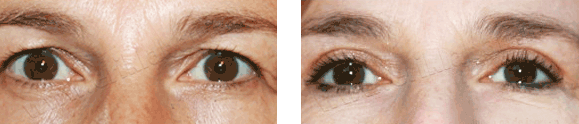 BehandelplanIn het eerste consult maken we samen een behandelplan aan de hand van de volgende aandachtspunten:Eventuele voorgeschiedenisHet te verwachten resultaatHerstelperiodeInstructiesComplicaties & risico'sKostenVervolgens wordt er een afspraak ingepland.BehandelingDe ingreep vindt onder plaatselijke verdoving plaats en duurt ongeveer een uur. Eerst wordt het overtollige huidweefsel van het ooglid afgetekend, waarna het afgetekende stukje huid weggesneden wordt. Wanneer nodig zal ook het overtollige vet weggehaald worden. Vervolgens wordt de huid door middel van een zeer fijne hechting dichtgemaakt. Zodra de hechting dichtzit, krijgt u een verkoelende bril op om de zwelling te verminderen. Bij de meeste mensen zijn zwelling en eventuele gekleurde plekken na ongeveer een week verdwenen.Door de lokale verdoving voelt u niets van de ingreep. Het is wel belangrijk dat er iemand is om u naar huis te rijden.NazorgOmdat wij het belangrijk vinden dat u tevreden bent plannen wij vaak in overleg twee tot drie weken na de behandeling nog een nacontrole.Meer lezen over deze ingreep?ToestemmingNa overeenstemming over de behandeling vragen wij u om een toestemmingsformulier (informed consent formulier) in te vullen. Voor iedere geneeskundige behandeling is op basis van de WGBO (wet geneeskundige behandelovereenkomst) toestemming van de patient vereist om er zeker van te zijn dat u goed geinformeerd bent over de behandeling, risico's en eventuele alternatieven.- See more at: http://www.huisartskliniek.praktijkfonville.nl/Ooglidcorrectie.php#sthash.h47HRi7e.dpuf